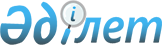 Қызылқоға ауданы бойынша 2018-2019 жылдарға арналған жайылымдарды басқару және оларды пайдалану жөніндегі жоспарын бекіту туралыАтырау облысы Қызылқоға аудандық мәслихатының 2018 жылғы 20 наурыздағы № XXII-3 шешімі. Атырау облысының Әділет департаментінде 2018 жылғы 9 сәуірде № 4095 болып тіркелді
      "Қазақстан Республикасындағы жергілікті мемлекеттік басқару және өзін-өзі басқару туралы" Қазақстан Республикасының 2001 жылғы 23 қаңтардағы Заңының 6 бабына, "Жайылымдар туралы" Қазақстан Республикасының 2017 жылғы 20 ақпандағы Заңының 8, 13 баптарына сәйкес, аудандық мәслихат ШЕШІМ ҚАБЫЛДАДЫ:
      1. Осы шешімнің қосымшасына сәйкес Қызылқоға ауданы бойынша 2018-2019 жылдарға арналған жайылымдарды басқару және оларды пайдалану жөніндегі жоспары бекітілсін.
      2. Осы шешімнің орындалуын бақылау аудандық мәслихаттың бюджет, қаржы, экономика, кәсіпкерлікті дамыту, аграрлық мәселелер және экология жөніндегі тұрақты комиссиясына (А.Баймұратова) жүктелсін.
      3. Осы шешім әділет органдарында мемлекеттік тіркелген күннен бастап күшіне енеді, ол алғашқы ресми жарияланған күнінен кейін күнтізбелік он күн өткен соң қолданысқа енгізіледі. Қызылқоға ауданы бойынша 2018-2019 жылдарға арналған жайылымдарды басқару және оларды пайдалану жөніндегі жоспары
      Осы Қызылқоға ауданының жайылымдарды басқару және оларды пайдалану жөніндегі 2018-2019 жылдарға арналған жоспар (бұдан әрі - Жоспар) Қазақстан Республикасының 2017 жылғы 20 ақпандағы "Жайылымдар туралы" 2001 жылғы 23 қаңтардағы "Қазақстан Республикасындағы жергілікті мемлекеттік басқару және өзін-өзі басқару туралы" Заңдарына, Қазақстан Республикасы Премьер-Министрінің орынбасары – Қазақстан Республикасы Ауыл шаруашылығы министрінің 2017 жылғы 24 сәуірдегі № 173 "Жайылымдарды ұтымды пайдалану қағидаларын бекіту туралы" бұйрығына (нормативтік құқықытық актілердің мемлекеттік тіркеу тізілімінде № 15090 тіркелген), Қазақстан Республикасы Ауыл шаруашылығы министрінің 2015 жылғы 14 сәуірдегі №3-3/332 "Жайылымдардың жалпы алаңына түсетін жүктеменің шекті рұқсат етілетін нормасын бекіту туралы" (нормативтік құқықытық актілердің мемлекеттік тіркеу тізілімінде № 11064 тіркелген) бұйрығына сәйкес әзірленді.
      Жоспар жайылымдарды ұтымды пайдалану, жемшөпке қажеттілікті тұрақты қамтамасыз ету және жайылымдардың тозу процестерін болғызбау мақсатында қабылданады.
      Жоспар мазмұны:
      1) Құқық белгілейтін құжаттар негізінде жер санаттары, жер учаскелерінің меншік иелері және жер пайдаланушылар бөлінісінде әкімшілік-аумақтық бірлік аумағында жайылымдардың орналасу, жайылым айналымдарының қолайлы, жайылым пайдаланушылардың су тұтыну нормасына сәйкес жасалған су көздерiне (көлдерге, өзендерге, тоғандарға, апандарға, суару немесе суландыру каналдарына, құбырлы немесе шахталы құдықтарға) қол жеткізу схемасы, осы Жоспардың 1 қосымшасына сәйкес;
      2) Жайылымдардың, оның ішінде маусымдық жайылымдардың сыртқы және ішкі шекаралары мен алаңдары, жайылымдық инфрақұрылым объектілері белгіленген картасы, осы Жоспардың 2 қосымшасына сәйкес;
      3) Ауылдық округтерде жайылым пайдаланудағы мал суаруға пайдаланатын су көздерінің кестесі, осы Жоспардың 3 қосымшасына сәйкес;
      4) Ауылдық округтердегі мал бастары бойынша кестесі, осы Жоспардың 4 қосымшасына сәйкес;
      5) Ауыл шаруашылығы жануарларын жаюдың және айдаудың маусымдық маршруттарын белгілейтін жайылымдарды пайдалану жөніндегі күнтізбелік графигі, осы Жоспардың 5 қосымшасына сәйкес;
      Жоспар жайылымдарды геоботаникалық зерттеп-қараудың жай-күйі туралы мәліметтер, ветеринариялық-санитариялық объектілер туралы мәліметтер, иелерін-жайылым пайдаланушыларды, жеке және (немесе) заңды тұлғаларды көрсете отырып, ауыл шаруашылығы жануарлары мал басының саны туралы деректер, ауыл шаруашылығы жануарларының түрлері мен жыныстық жас топтары бойынша қалыптастырылған үйірлердің, отарлардың, табындардың саны туралы деректер, шалғайдағы жайылымдарда жаю үшін ауыл шаруашылығы жануарларының мал басын қалыптастыру туралы мәліметтер, екпе және аридтік жайылымдарда ауыл шаруашылығы жануарларын жаю ерекшеліктері, малды айдап өтуге арналған сервитуттар туралы мәліметтер, мемлекеттік органдар, жеке және (немесе) заңды тұлғалар берген өзге де деректер ескеріле отырып қабылданды.
      Әкімшілік-аумақтық бөлініс бойынша Қызылқоға ауданында 10 ауылдық округ орналасқан.
      Қызылқоға ауданының жалпы көлемі 2 488 423 гектар, оның ішінде жайылымдық жерлер –1 545745 гектар.
      Санаттар бойынша жерлер бөлінісі:
      ауыл шаруашылығы мақсатындағы жерлер –466240гектар;
      елді мекен жерлері –101924 гектар;
      өнеркәсiп, көлiк, байланыс, ғарыш қызметі, қорғаныс, ұлттық қауіпсіздік мұқтажына арналған жерлер және ауыл шаруашылығына арналмаған өзге де жерлер –20271гектар;
      Босалқы жер –1078920гектар.
      Ауданның өсімдік жамылғысы әртүрлі, шамамен қоса алғанда 124 түрлері. Топырағы ашық-құба, оңтүстікте құмды және сортаң топырақты жерлер кездеседі. Топырақтың құнарлы қабаттың қалыңдығы 40-50 сантиметр.
      Қазіргі уақытта Қызылқоға ауданында мүйізді ірі қара 21348 бас, ұсақ мүйізді мал 75239 бас, 6928 бас жылқы, 1149 бас түйе саналады. Құқық белгілейтін құжаттар негізінде жер санаттары, жер учаскелерінің меншік иелері және жер пайдаланушылар бөлінісінде әкімшілік-аумақтық бірлік аумағында жайылымдардың орналасу, жайылым айналымдарының қолайлы, жайылым пайдаланушылардың су тұтыну нормасына сәйкес жасалған су көздерiне (көлдерге, өзендерге, тоғандарға, апандарға, суару немесе суландыру каналдарына, құбырлы немесе шахталы құдықтарға) қол жеткізу схемасы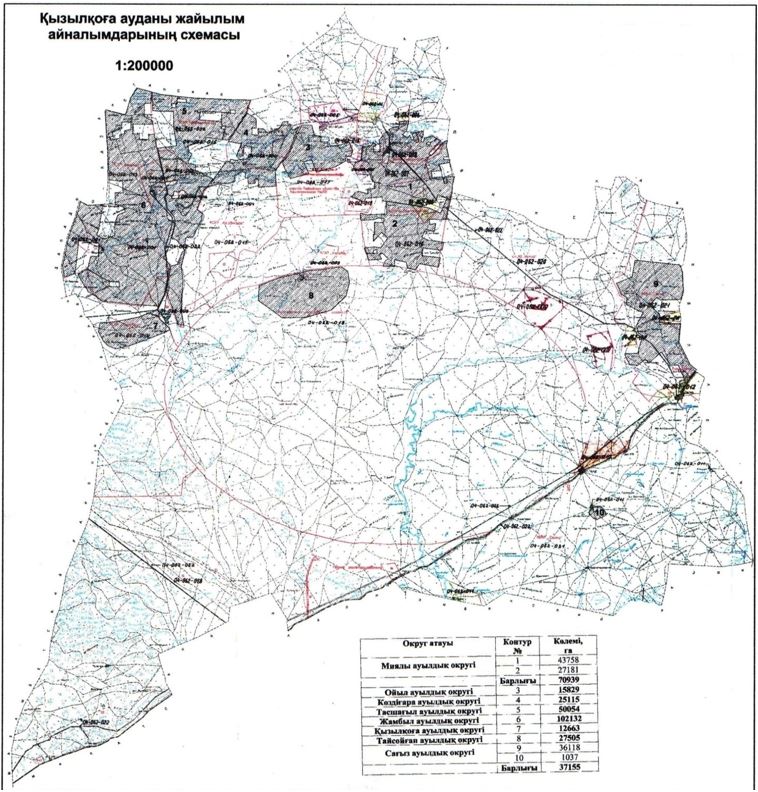  Жайылымдардың, оның ішінде маусымдық жайылымдардың сыртқы және ішкі шекаралары мен алаңдары, жайылымдық инфрақұрылым объектілері белгіленген картасы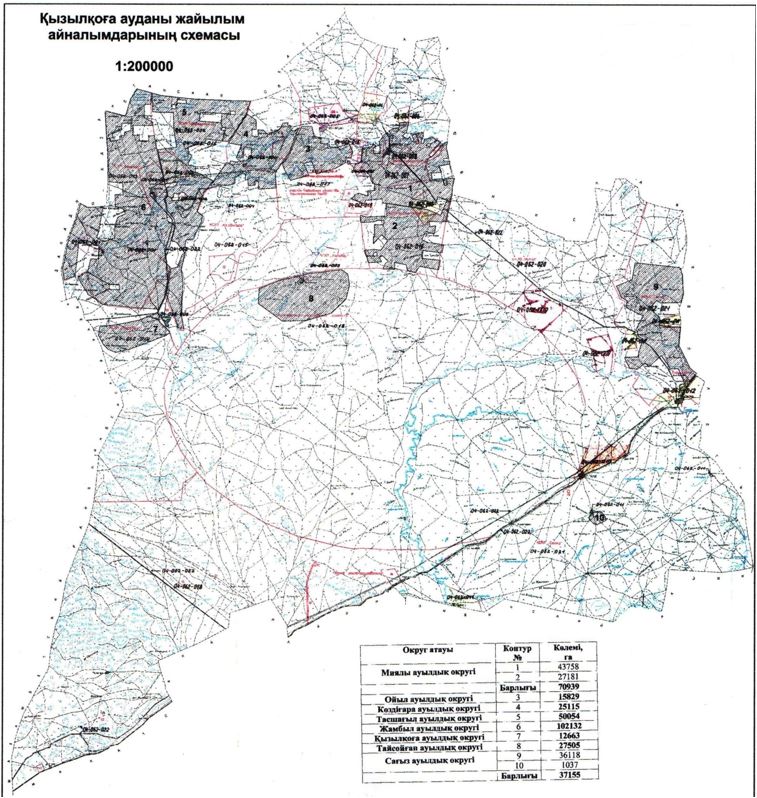  Ауылдық округтерде жайылым пайдаланудағы мал суаруға пайдаланатын су көздерінің кестесі Ауылдық округтердегі мал бастары бойынша кестесі Ауыл шаруашылығы жануарларын жаюдың және айдаудың маусымдық маршруттарын белгілейтін жайылымдарды пайдалану жөніндегі күнтізбелік графигі
					© 2012. Қазақстан Республикасы Әділет министрлігінің «Қазақстан Республикасының Заңнама және құқықтық ақпарат институты» ШЖҚ РМК
				
      Сессия төрағасы 

Г. Каримова

      Мәслихат хатшысы 

Т. Бейсқали
Қызылқоға аудандық
мәслихатының 2018 жылғы
20 наурыздағы №ХХІІ-3
шешімімен бекітілген
Қызылқоға аудандық
мәслихатының 2018 жылғы
20 наурыздағы №ХХІІ-3
шешіміне қосымша
Қызылқоға ауданының
жайылымдарды басқару және
оларды пайдалану жөніндегі
2018-2019 жылдарға арналған
Жоспарға 1 қосымша
Қызылқоға ауданының
жайылымдарды басқару және
оларды пайдалану жөніндегі
2018-2019 жылдарға арналған
Жоспарға 2 қосымша
Қызылқоға ауданының
жайылымдарды басқару және
оларды пайдалану жөніндегі
2018-2019 жылдарға арналған
Жоспарға 3 қосымша

№
Ауылдықокругтер
Жер бетіндегі ашық су көздері
Оның 
Оның 
Жер асты суы (фонтан)
Оның
Оның
құдықтар
Оның
Оның
№
Ауылдықокругтер
Жер бетіндегі ашық су көздері
саны
Жайылым қамтылуы,гектар
Жер асты суы (фонтан)
саны
Жайылым қамтылуы, гектар
құдықтар
саны
Жайылым қамтылуы, гектар
1
Миялы ауылдық округі
-
-
-
-
-
-
-
-
-
2
Жангелдин ауылдық округі
-
-
-
-
-
-
48
3
Ойыл ауылдық округі
-
-
-
-
-
-
15
4
Көздіғара ауылдық округі
-
-
-
22
5
Қызылқоға ауылдық округі
-
-
-
-
-
9
6
Тасшағыл ауылдық округі
-
-
-
-
-
-
19
7
Тайсойған ауылдық округі
-
-
-
-
-
-
13
8
Жамбыл ауылдық округі
-
-
-
-
-
-
23
9
Мұқыр ауылдық округі
-
-
-
-
-
50
10
Сағыз ауылдық округі
-
-
-
-
-
25
Барлығы
224Қызылқоға ауданының
жайылымдарды басқару және
оларды пайдалану жөніндегі
2018-2019 жылдарға арналған
Жоспарға 4 қосымша

№
Ауылдық округтер, елді мекендер атауы
Мал түрлері
Мал басы
Мөлшерлі жайылым, га
Мөлшерлі жайылым, га
Елді мекендер шекарасындығы жайылым, ға
Қамтылуы

+, -
Мал

Шығара- тын

жайылым атауы
№
Ауылдық округтер, елді мекендер атауы
Мал түрлері
Мал басы
басына
барлығы 
Елді мекендер шекарасындығы жайылым, ға
Қамтылуы

+, -
Мал

Шығара- тын

жайылым атауы
1
2
3
4
5
6
7
8
9
1
Миялы ауылдық округі
-
-
-
74139
3200
-70939
1
Миялы ауылы
74139
3200
-70939
1
Миялы ауылы
Мүйізді ірі қара
2532
15
37980
Құрманғазы
1
Миялы ауылы
Ұсақ мүйізді мал
8952
3
26856
Ұры
1
Миялы ауылы
Жылқы
419
21
8799
Секер-Самай
1
Миялы ауылы
Түйе
21
24
504
Жаға
2
Жангелдин ауылдық округі
37575
46313
+8738
2
Жангелдин ауылы
37575
46313
+8738
2
Жангелдин ауылы
Мүйізді ірі қара
1045
15
15675
Наурызәлі
2
Жангелдин ауылы
Ұсақ мүйізді мал
4333
3
12999
Есмырза
2
Жангелдин ауылы
Жылқы
377
21
7917
Қолат
2
Жангелдин ауылы
Түйе
41
24
984
Сәлмен
3
Ойыл ауылдық округі
64962
49133
-15829
3
Жасқайрат ауылы
61113
36298
-24815
3
Жасқайрат ауылы
Мүйізді ірі қара
2462
15
3693
3
Жасқайрат ауылы
Ұсақ мүйізді мал
11411
3
34233
3
Жасқайрат ауылы
Жылқы
967
21
20307
3
Жасқайрат ауылы
Түйе
120
24
2880
3
Аққора елді мекені
3849
12835
+8986
3
Аққора елді мекені
Мүйізді ірі қара
157
15
2355
Жарып

шыққан
3
Аққора елді мекені
Ұсақ мүйізді мал
365
3
1095
3
Аққора елді мекені
Жылқы
19
21
399
3
Аққора елді мекені
Түйе
0
24
0
4
Көздіғара ауылдық округі
42615
17500
-25115
4
Қоныстану ауылы
33237
5020
-28217
4
Қоныстану ауылы
Мүйізді ірі қара
795
15
11925
Көздіғара
4
Қоныстану ауылы
Ұсақ мүйізді мал
4023
3
12069
4
Қоныстану ауылы
Жылқы
391
21
8211
4
Қоныстану ауылы
Түйе
43
24
1032
4
Қосқұлақ елді мекені
4530
6240
+1710
4
Қосқұлақ елді мекені
Мүйізді ірі қара
157
15
2355
Абдолқора
4
Қосқұлақ елді мекені
Ұсақ мүйізді мал
444
3
1332
4
Қосқұлақ елді мекені
Жылқы
39
21
819
4
Қосқұлақ елді мекені
Түйе
1
24
24
4
Бүйрек елді мекені
4848
6240
+1392
4
Бүйрек елді мекені
Мүйізді ірі қара
112
15
1680
Табылды
4
Бүйрек елді мекені
Ұсақ мүйізді мал
640
3
1920
4
Бүйрек елді мекені
Жылқы
56
21
1176
4
Бүйрек елді мекені
Түйе
3
24
72
5
Тасшағыл ауылдық округі
78489
28435
-50054
5
Тасшағыл ауылы
67266
6506
-60706
5
Тасшағыл ауылы
Мүйізді ірі қара
2960
15
44400
Сексенбай
5
Тасшағыл ауылы
Ұсақ мүйізді мал
6726
3
20178
Көрқияқ
5
Тасшағыл ауылы
жылқы
104
21
2184
Жапалақ
5
Тасшағыл ауылы
түйе
21
24
504
Тіленші
5
Қоғам елді мекені
6219
11495
+5276
5
Қоғам елді мекені
Мүйізді ірі қара
194
15
2910
Ақши
5
Қоғам елді мекені
Ұсақ мүйізді мал
739
3
2217
Шилі арал
5
Қоғам елді мекені
Жылқы
44
21
924
Ойыл маңы
5
Қоғам елді мекені
Түйе
7
24
168
5
Қоныстану елді мекені
5004
10434
+5430
5
Қоныстану елді мекені
Мүйізді ірі қара
158
15
2370
Орлықұдық
5
Қоныстану елді мекені
Ұсақ мүйізді мал
480
3
1440
Қарағай
5
Қоныстану елді мекені
Жылқы
34
21
714
Керік
5
Қоныстану елді мекені
Түйе
20
24
480
6
Жамбыл ауылдық округі
132426
30294
-102132
6
Қаракөл ауылы
112752
20294
-92458
6
Қаракөл ауылы
Мүйізді ірі қара
2965
15
44475
6
Қаракөл ауылы
Ұсақ мүйізді мал
6506
3
19518
6
Қаракөл ауылы
Жылқы
2035
21
42735
6
Қаракөл ауылы
түйе
251
24
6024
6
Айдын елді мекені
19674
10000
-9674
6
Айдын елді мекені
Мүйізді ірі қара
237
15
3555
6
Айдын елді мекені
Ұсақ мүйізді мал
720
3
2160
6
Айдын елді мекені
Жылқы
539
21
11319
6
Айдын елді мекені
Түйе
110
24
2640
7
Қызылқоға ауылдық округі
25950
13287
-12663
7
Қарабау ауылы
25950
13287
-12663
7
Қарабау ауылы
Мүйізді ірі қара
714
15
10710
7
Қарабау ауылы
Ұсақ мүйізді мал
4131
3
12393
7
Қарабау ауылы
Жылқы
123
21
2583
7
Қарабау ауылы
Түйе
11
24
264
8
Тайсойған ауылдық округі
44913
17408
-27505
8
Тайсойған ауылы
44913
17408
8
Тайсойған ауылы
Мүйізді ірі қара
1235
15
18525
Аққұдық, Биман,
8
Тайсойған ауылы
Ұсақ мүйізді мал
4647
3
13941
Шыбынды,
8
Тайсойған ауылы
Жылқы
459
21
9639
Жетібай
8
Тайсойған ауылы
Түйе
117
24
2808
Шайған,
9
Сағыз ауылдық округі
116352
79197
-37155
9
Сағыз ауылы
90015
38949
-51066
9
Сағыз ауылы
Мүйізді ірі қара
2208
15
33120
Сарапан
9
Сағыз ауылы
Ұсақ мүйізді мал,
10799
3
32397
Ақжар
9
Сағыз ауылы
Жылқы
946
21
19866
Қызылсай
9
Сағыз ауылы
Түйе
193
24
4632
Сарытоғай
9
Былқылдақты елді мекені
5859
14873
+9014
9
Былқылдақты елді мекені
Мүйізді ірі қара
150
15
2250
Былқылдақты
9
Былқылдақты елді мекені
Ұсақ мүйізді мал
767
3
2301
9
Былқылдақты елді мекені
Жылқы
52
21
1092
9
Былқылдақты елді мекені
Түйе
9
24
216
9
Қоңыраулы елді мекені
13725
12688
-1037
9
Қоңыраулы елді мекені
Мүйізді ірі қара
295
15
4425
Төбеқұдық
9
Қоңыраулы елді мекені
Ұсақ мүйізді мал
1073
3
3219
Қоңыраулы
9
Қоңыраулы елді мекені
Жылқы
277
21
5817
9
Қоңыраулы елді мекені
Түйе
11
24
264
9
Кенбай елді мекені
6753
12687
+5934
9
Кенбай елді мекені
Мүйізді ірі қара
166
15
2490
Кенбай
9
Кенбай елді мекені
Ұсақ мүйізді мал
976
3
2928
9
Кенбай елді мекені
Жылқы
51
21
1071
9
Кенбай елді мекені
Түйе
11
24
264
10
Мұқыр ауылдық округі
71301
122369
+51068
10
Мұқыр ауылы
43146
64764
+21618
10
Мұқыр ауылы
Мүйізді ірі қара
1064
15
15960
Шөпті көл
10
Мұқыр ауылы
Ұсақ мүйізді мал
4841
3
14523
Кемеркөл
10
Мұқыр ауылы
Жылқы
587
21
12327
10
Мұқыр ауылы
Түйе
14
24
336
10
Жамансор елді мекені
7656
5643
-2013
10
Жамансор елді мекені
Мүйізді ірі қара
238
15
3570
10
Жамансор елді мекені
Ұсақ мүйізді мал
1053
3
3159
10
Жамансор елді мекені
Жылқы
43
21
903
10
Жамансор елді мекені
Түйе
1
24
24
10
Жантерек елді мекені
7461
23656
+16195
10
Жантерек елді мекені
Мүйізді ірі қара
250
15
3750
Кіші көл
10
Жантерек елді мекені
Ұсақ мүйізді мал
397
3
1191
Қаракөлдеу
10
Жантерек елді мекені
Жылқы
120
21
2520
10
Жантерек елді мекені
Түйе
24
10
Кенбай елді мекені
4128
5643
+1515
10
Кенбай елді мекені
Мүйізді ірі қара
83
15
1245
Қызылсай
10
Кенбай елді мекені
Ұсақ мүйізді мал
471
3
1413
10
Кенбай елді мекені
Жылқы
62
21
1302
10
Кенбай елді мекені
Түйе
7
24
168
10
Тасқұдық елді мекені
5310
5643
+333
10
Тасқұдық елді мекені
Мүйізді ірі қара
158
15
2370
Төртмола
10
Тасқұдық елді мекені
Ұсақ мүйізді мал
450
3
1350
Тоқсанкөл
10
Тасқұдық елді мекені
Жылқы
62
21
1302
10
Тасқұдық елді мекені
Түйе
12
24
288
10
Соркөл елді мекені
2517
12646
+10129
10
Соркөл елді мекені
Мүйізді ірі қара
55
15
825
Ит көмген
10
Соркөл елді мекені
Ұсақ мүйізді мал
181
3
543
10
Соркөл елді мекені
Жылқы
49
21
1029
10
Соркөл елді мекені
Түйе
5
24
120
10
Сарқұмақ елді мекені
1083
4374
+3291
10
Сарқұмақ елді мекені
Мүйізді ірі қара
12
15
180
Сағыз
10
Сарқұмақ елді мекені
Ұсақ мүйізді мал
168
3
504
10
Сарқұмақ елді мекені
Жылқы
19
21
399
10
Сарқұмақ елді мекені
Түйе
24
Барлығы аудан бойынша
688722
407136
-281586Қызылқоға ауданының
жайылымдарды басқару және
оларды пайдалану жөніндегі
2018-2019 жылдарға арналған
Жоспарға 5 қосымша

Р/с
Ауылдық округі
Шалғай жайылымға малдардың айдап шығарылу мерзімі
Шалғай жайылымнан малдардың қайтарылу мерзімі
Ескерту
1
Миялы ауылдық округі
сәуір

1 жартысы
қазан

2 онкүндігі
2
Жангелдин ауылдық округі
сәуір

1 жартысы
қазан

2 онкүндігі
3
Ойыл ауылдық округі
сәуір

1 жартысы
қазан

2 онкүндігі
4
Көздіғара ауылдық округі
сәуір

1 жартысы
қазан

2 онкүндігі
5
Қызылқоға ауылдық округі
сәуір

1 жартысы
қазан

2 онкүндігі
6
Тасшағыл ауылдық округі
сәуір

1 жартысы
қазан

2 онкүндігі
7
Тайсойған ауылдық округі
сәуір

1 жартысы
қазан

2 онкүндігі
8
Жамбыл ауылдық округі
сәуір

1 жартысы
қазан

2 онкүндігі
9
Мұқыр ауылдық округі
сәуір

1 жартысы
қазан

2 онкүндігі
10
Сағыз ауылдық округі
сәуір

1 жартысы
қазан

2 онкүндігі